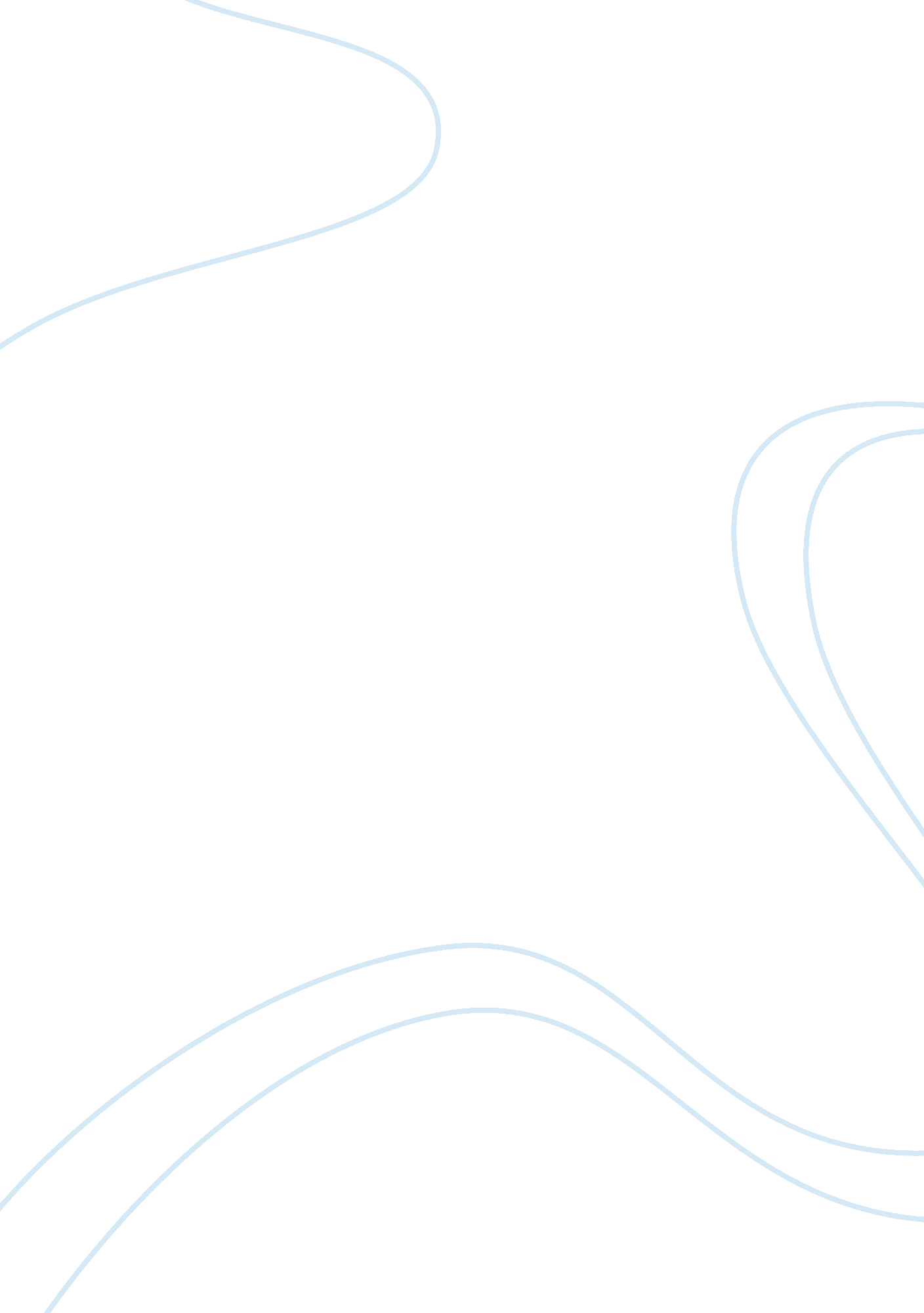 Public policy trendswk5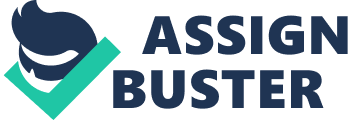 Public Policy Trends Examine the interactions of the DOT between the executive functions of the administrator or county manager. 
DOT often interacts with state administrators and county managers. One of the means involves overseeing projects related to transportation in a particular state (DOT, 2012). DOT, for instance, has the Federal Highway Administration (FHWA) in charge of overseeing federal road transportation projects (DOT, 2012). State administrators work hand in hand with DOT agencies to ensure these projects are carried out successfully (DOT, 2012). For instance, when the government comes up with a project in a given state, state administrators and county managers will be provided with the funds to initiate and ensure the project is completed (DOT, 2012). DOT agencies dealing with the given transport system created will hence try to oversee the project so as to ensure transparency (2012). This concept entails project management of projects they have been assigned to work on (DOT, 2012). It is the responsibility of DOT to ensure projects are carried to the later to ensure they meet the satisfaction of the state administrators and county managers since they represent the interests of the people in that given state or county (DOT, 2012). 
In addition, DOT often works together with state administrators to come up with long term beneficial plans for the given state (DOT, 2012). The planning of a better transport system is a function of DOT and collaborates with state administrators so as to ensure their projects are their success (DOT, 2012). In matters of development that entails transportation, it is up to state administrators to consult with DOT in order to come up with plans that may suit their needs (DOT, 2012). For any planning process to be successful, information about the given state has to be collected and evaluated (DOT, 2012). This can only be possible with the help of county managers or state administrators (DOT, 2012). Since the main function of DOT is to provide quality transport systems to the people, they have to work conjointly with state administrators to ensure the dreams of the people are met (DOT, 2012). It is the state administrators or the county managers that represent the needs of the people, while the DOT carries out instructions regarding development conveyed to it by the state administrators (DOT, 2012). 
The DOT also advises state administrators on various changes transportation needs to be improved (2012). It is then up to state administrators to initiate policies that advance transportation area (DOT, 2012). For instance, DOT might notice a gap on the basis of a need of building a new road or run way in a given plane due to the fact that it would open new business opportunities (2012). Such an advice can be taken positively by the state and help it to develop as it entails enriching their people and making the state a better place (DOT, 2012). 
All in all, there are often a number of interactions that exist between state administrators or county managers with DOT (2012). The main interactions entail project management, resource management, planning and advising (DOT, 2012). 
References 
DOT. (2012, September 29). Retrieved February 6, 2013, from U. S. Department of 
Transportation: http://www. dot. gov/administrations 